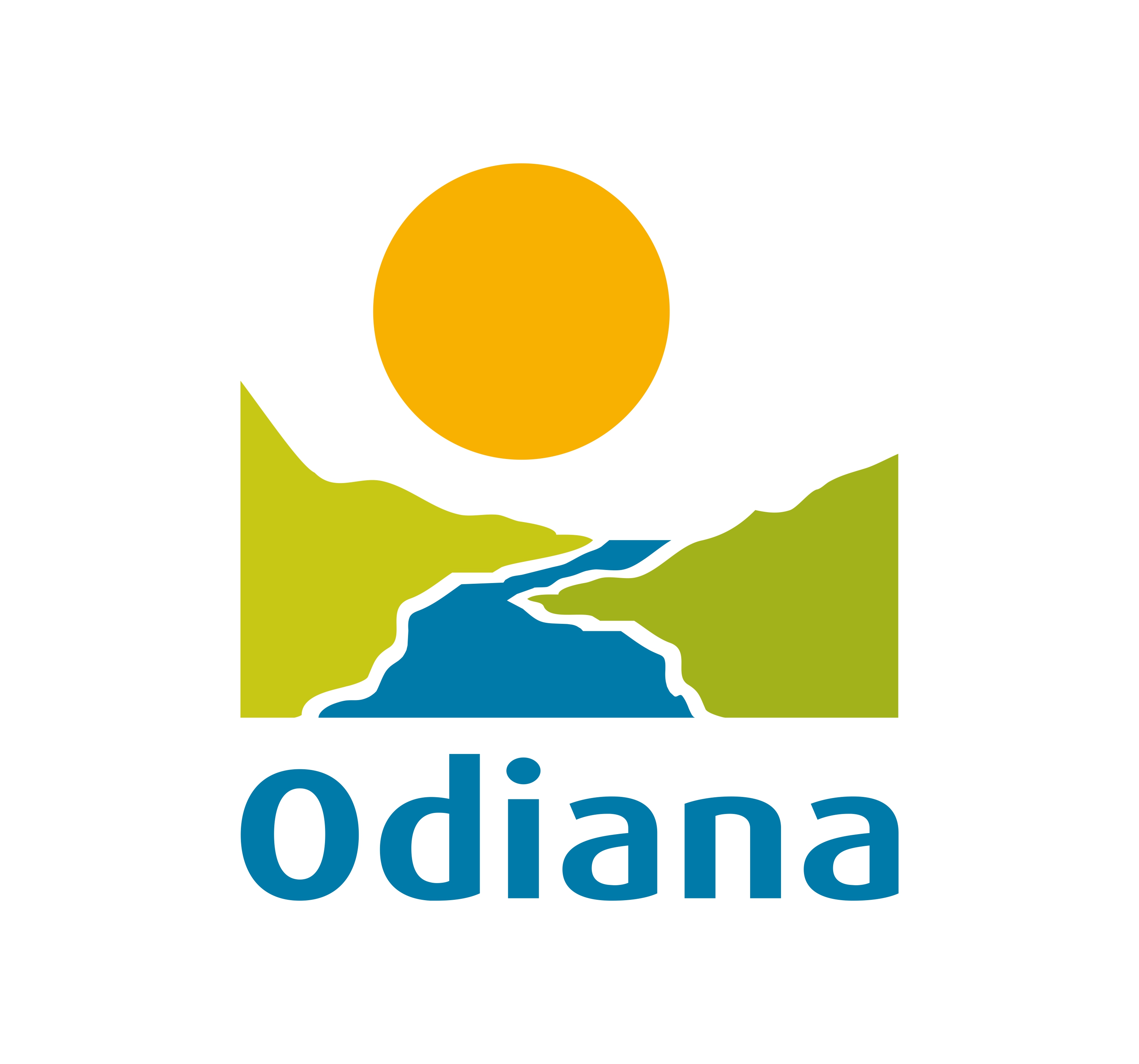 AUTORIZAÇÃORECOLHA DE IMAGENS: VÍDEOS E FOTOGRAFIANo âmbito do Passatempo «Este ano a Páscoa é em casa», promovido pela Associação ODIANA, Eu_____________________________________________, responsável legal / encarregado/a de educação da criança_______________________________________________________________, declaro que tomei conhecimento do Regulamento do Concurso e que autorizo a participação do meu educando.Declaro ainda que autorizo a Odiana a utilizar os trabalhos e a proceder ao tratamento dos dados aqui constantes e referentes aos mesmos e ao seu autor(a), unicamente para fins deste Passatempo, e que incluirá a divulgação designadamente nas redes sociais.Pseudónimo do trabalho (que deverá vir mencionado no trabalho também): _______Nome do autor: _______________________________________________________Idade: ___________________________N.º telefone de contacto:__________________________Concelho de Residência: __________________________Castro Marim, ____/____/____O Declarante________________________